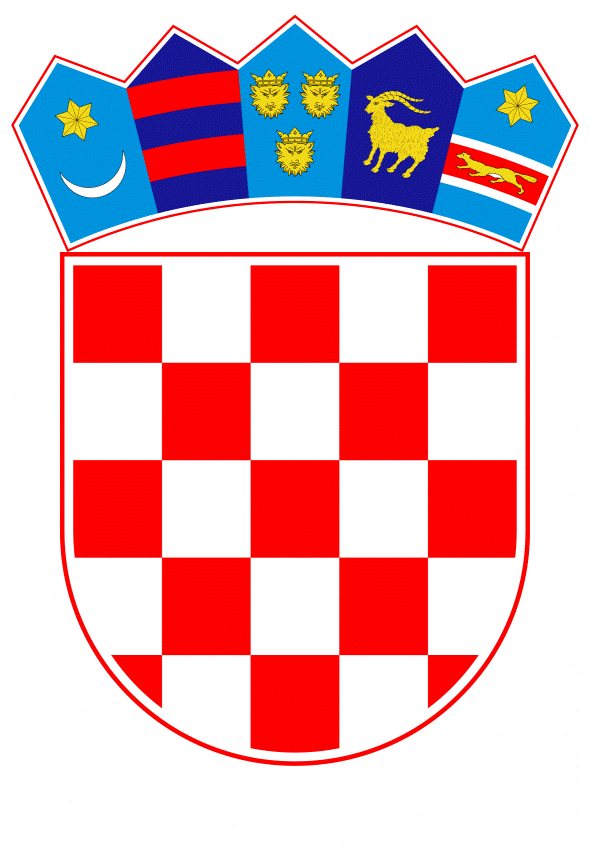 VLADA REPUBLIKE HRVATSKEZagreb, 26. kolovoza 2021.______________________________________________________________________________________________________________________________________________________________________________________________________________________________Banski dvori | Trg Sv. Marka 2 | 10000 Zagreb | tel. 01 4569 222 | vlada.gov.hrVLADA REPUBLIKE HRVATSKEKONAČNI PRIJEDLOG ZAKONA O ODREĐENIM ASPEKTIMA UGOVORA O ISPORUCI DIGITALNOG SADRŽAJA I DIGITALNIH USLUGAZagreb, kolovoz 2021.KONAČNI PRIJEDLOG ZAKONA O ODREĐENIM ASPEKTIMA UGOVORA O ISPORUCI DIGITALNOG SADRŽAJA I DIGITALNIH USLUGAPredmetČlanak 1.	Ovim Zakonom osigurava se pravilno funkcioniranje unutarnjeg tržišta uz istovremeno osiguravanje visokog stupnja zaštite potrošača utvrđivanjem zajedničkih pravila o određenim zahtjevima u pogledu ugovora između trgovaca i potrošača o isporuci digitalnog sadržaja ili digitalnih usluga, posebno pravila o:usklađenosti digitalnog sadržaja ili digitalne usluge s ugovoromprava potrošača u slučaju neusklađenosti ili neisporuke te načinima ostvarivanja tih pravapreinaci digitalnog sadržaja ili digitalne usluge.Usklađivanje propisa s pravnim aktima Europske unijeČlanak 2.Ovim Zakonom u hrvatsko zakonodavstvo preuzima se Direktiva (EU) 2019/770 Europskog parlamenta i Vijeća od 20. svibnja 2019. o određenim aspektima ugovora o isporuci digitalnog sadržaja i digitalnih usluga (Tekst značajan za EGP) (SL L 136, 22. 5. 2019.). PojmoviČlanak 3.	Pojedini pojmovi u smislu ovoga Zakona imaju sljedeće značenje:„digitalni sadržaj” su podaci koji se proizvode i isporučuju u digitalnom obliku„digitalna usluga” je:usluga kojom se potrošaču omogućuju stvaranje, obrada i pohrana podataka u digitalnom obliku ili pristup njima iliusluga kojom se omogućuje dijeljenje ili bilo koja druga interakcija s podacima u digitalnom obliku koje učitava ili stvara potrošač ili drugi korisnici te usluge„roba s digitalnim elementima” je bilo koja materijalna pokretnina koja ima ugrađen digitalni sadržaj ili digitalnu uslugu ili je povezana s njima tako da bi odsutnost tog digitalnog sadržaja ili te digitalne usluge onemogućila funkcioniranje te robe„integracija” je povezivanje i ugradnja digitalnog sadržaja ili digitalne usluge s komponentama digitalnog okružja potrošača kako bi se digitalni sadržaj ili digitalna usluga mogli upotrebljavati u skladu sa zahtjevima u pogledu usklađenosti predviđenima ovim Zakonom„trgovac” je svaka fizička ili pravna osoba koja djeluje, među ostalim preko drugih osoba koje djeluju u ime ili za račun te fizičke ili pravne osobe, u svrhe povezane sa svojom trgovačkom, poslovnom, obrtničkom ili profesionalnom djelatnošću u vezi s ugovorima obuhvaćenima ovim Zakonom„potrošač” je svaka fizička osoba koja u vezi s ugovorima obuhvaćenima ovim Zakonom djeluje u svrhe koje ne ulaze u okvir njezine trgovačke, poslovne, obrtničke ili profesionalne djelatnosti„cijena” je novčani iznos ili digitalno iskazana vrijednost koje je potrebno platiti u zamjenu za isporuku digitalnog sadržaja ili digitalne usluge„osobni podaci” su osobni podaci kako su definirani u članku 4. točki 1. Uredbe (EU) 2016/679 Europskog parlamenta i Vijeća od 27. travnja 2016. o zaštiti pojedinaca u vezi s obradom osobnih podataka i o slobodnom kretanju takvih podataka te o stavljanju izvan snage Direktive 95/46/EZ (SL L 119, 4.5.2016; u daljnjem tekstu: Uredba (EU) 2016/679)„digitalno okružje” je hardver, softver i svaki mrežni priključak kojima se potrošač koristi kako bi pristupio digitalnom sadržaju ili digitalnoj usluzi ili se njima služio„kompatibilnost” je sposobnost digitalnog sadržaja ili digitalne usluge da funkcioniraju s hardverom ili softverom s pomoću kojih se obično koriste digitalni sadržaj ili digitalne usluge iste vrste, a da taj digitalni sadržaj ili digitalnu uslugu pritom nije potrebno konvertirati„funkcionalnost“ je sposobnost digitalnog sadržaja ili digitalne usluge da izvršavaju funkcije s obzirom na svoju svrhu„interoperabilnost” je sposobnost digitalnog sadržaja ili digitalne usluge da funkcioniraju s hardverom ili softverom drukčijim od onih s pomoću kojih se obično koriste digitalni sadržaj ili digitalne usluge iste vrste„trajni nosač podataka” je svako sredstvo koje potrošaču ili trgovcu omogućuje da informacije, koje su toj osobi osobno upućene, pohrani tako im može naknadno pristupati tijekom razdoblja koje odgovara svrhama za koje su te informacije namijenjene i koje omogućuje nepromijenjeno reproduciranje pohranjenih informacija. Ti bi nosači podataka trebali uključivati posebice papir, DVD-ove, CD-ove, USB memorije, memorijske kartice ili tvrde diskove i e-poštu.Rodno značenje izrazaČlanak 4.	Izrazi koji se koriste u ovome Zakonu, a imaju rodno značenje odnose se jednako na muški i ženski rod.Područje primjeneČlanak 5. (1) Ovaj se Zakon primjenjuje na svaki ugovor na temelju kojeg trgovac isporučuje ili se obvezuje isporučiti digitalni sadržaj ili digitalnu uslugu potrošaču, a potrošač plaća ili se obvezuje platiti određenu cijenu.(2) Ovaj se Zakon primjenjuje ako trgovac isporučuje ili se obvezuje isporučiti digitalni sadržaj ili digitalnu uslugu potrošaču, a potrošač dostavlja ili se obvezuje dostaviti osobne podatke trgovcu, osim ako osobne podatke koje dostavi potrošač trgovac obrađuje isključivo u svrhu isporuke digitalnog sadržaja ili digitalne usluge u skladu s ovim Zakonom ili kako bi se trgovcu omogućilo usklađivanje s pravnim zahtjevima kojima trgovac podliježe, a trgovac te podatke ne obrađuje ni u koje druge svrhe.(3) Ovaj se Zakon primjenjuje i ako su digitalni sadržaj ili digitalna usluga razvijeni u skladu sa specifikacijama potrošača.(4) Uz iznimku odredaba članaka 6. i 14. ovoga Zakona, odredbe ovoga Zakona primjenjuju se i na sve materijalne nosače podataka koji služe isključivo kao nosači digitalnog sadržaja.(5) Ovaj se Zakon ne primjenjuje na digitalni sadržaj ili digitalne usluge koji su ugrađeni u robu ili su povezani s robom u smislu članka 3. točke c) ovoga Zakona i koji se isporučuju na temelju ugovora o kupoprodaji te robe, neovisno o tome isporučuje li takav digitalni sadržaj ili digitalnu uslugu prodavatelj ili treća strana. (6) U slučaju dvojbe o tome čini li isporuka ugrađenog ili povezanog digitalnog sadržaja ili ugrađene ili povezane digitalne usluge dio ugovora o kupoprodaji, predmnijeva se da su digitalni sadržaj ili digitalna usluga obuhvaćeni ugovorom o kupoprodaji.(7) Ovaj se Zakon ne primjenjuje na ugovore o:pružanju usluga koje nisu digitalne usluge, neovisno o tome je li trgovac upotrijebio digitalne oblike ili sredstva kako bi proizveo krajnji proizvod usluge ili ga isporučio ili prenio potrošačuelektroničkim komunikacijskim uslugama sukladno propisima kojima se uređuje elektronička komunikacija, uz iznimku brojevno neovisnih interpersonalnih komunikacijskih uslugazdravstvenoj zaštiti kako je definirana propisima kojima se uređuje prekogranična zdravstvena skrbuslugama kockanja, odnosno uslugama koje uključuju klađenje na uloge s novčanom vrijednošću u igrama na sreću, uključujući one s elementom vještine, poput lutrijskih igara, igara u kasinima, pokera i oklada, elektroničkim putem ili putem bilo koje druge tehnologije za olakšavanje komunikacije te na pojedinačan zahtjev primatelja takvih uslugafinancijskim uslugama kako su definirane zakonom kojim se uređuje zaštita potrošačasoftveru koji trgovac nudi na temelju besplatne i otvorene licence, pri čemu potrošač ne plaća cijenu, a osobne podatke koje potrošač dostavi trgovac obrađuje isključivo u svrhu poboljšanja sigurnosti, kompatibilnosti ili interoperabilnosti tog konkretnog softveraisporuci digitalnog sadržaja kada je digitalni sadržaj stavljen na raspolaganje javnosti tehnologijom različitom od prijenosa signala kao dio nastupa ili događanja, poput digitalnih kinematografskih projekcijadigitalnom sadržaju koji pružaju tijela javnog sektora država članica sukladno propisima kojima se uređuje ponovna uporaba informacija u javnom sektoru. (8) Ako jedan ugovor između istog trgovca i istog potrošača u paketu uključuje elemente isporuke digitalnog sadržaja ili digitalne usluge i elemente pružanja drugih usluga ili robe, ovaj Zakon primjenjuje se samo na elemente ugovora koji se tiču digitalnog sadržaja ili digitalne usluge. (9) Članak 20. ovoga Zakona ne primjenjuje se ako paket uključuje elemente usluge pristupa internetu ili brojevno utemeljene interpersonalne komunikacijske usluge u smislu propisa koji reguliraju elektroničke komunikacije.(10) Raskid jednog elementa iz paketa ugovora ne utječe na druge elemente paketa ugovora osim ako ispunjenje svih elemenata paketa ugovora nije bila odlučujuća pobuda zbog koje je potrošač sklopio ugovor.(11) Pravo Unije o zaštiti osobnih podataka primjenjuje se na sve osobne podatke koji se obrađuju u vezi s ugovorima iz stavka 1. ovoga članka te u slučaju proturječnosti između odredaba ovoga Zakona i prava Unije o zaštiti osobnih podataka, pravo Unije ima prednost. (12) Ako odredbama ovoga Zakona nije određeno drukčije, na sklapanje, učinke ili posljedice raskida ugovora primjenjuje se propis kojim se uređuju opća potrošačka prava.(13) Ako odredbama ovoga Zakona ili propisa iz stavka 12. ovoga članka nije određeno drukčije, na sklapanje, valjanost, ništetnost ili posljedice raskida ugovora primjenjuje se opći propis obveznog prava.Isporuka digitalnog sadržaja ili digitalne uslugeČlanak 6. (1) Ako drukčije nije ugovoreno, trgovac je dužan isporučiti digitalni sadržaj ili digitalnu uslugu bez nepotrebne odgode nakon sklapanja ugovora.(2) Smatra se da je trgovac ispunio svoju obvezu u pogledu isporuke u trenutku:kada su digitalni sadržaj ili bilo koje sredstvo prikladno za pristup digitalnom sadržaju ili njegovo preuzimanje stavljeni na raspolaganje ili učinjeni dostupnim potrošaču ili fizičkom ili virtualnom uređaju koji je potrošač odabrao u tu svrhukada je digitalna usluga učinjena dostupnom potrošaču ili fizičkom ili virtualnom uređaju koji je potrošač odabrao u tu svrhu.Usklađenost digitalnog sadržaja ili digitalne uslugeČlanak 7.Trgovac je potrošaču dužan isporučiti digitalni sadržaj ili digitalnu uslugu koji ispunjavaju zahtjeve navedene u člancima 8., 9. i 10. ovoga Zakona, ne dovodeći u pitanje članak 11. ovoga Zakona.Subjektivni zahtjevi u pogledu usklađenosti s ugovoromČlanak 8.Kako bi bili u skladu s ugovorom, digitalni sadržaj ili digitalna usluga moraju:odgovarati opisu, količini i kvaliteti te posjedovati funkcionalnost, kompatibilnost, interoperabilnost i druge značajke kako je utvrđeno ugovorombiti prikladni za bilo koju posebnu namjenu za koju su potrebni potrošaču i s kojom je potrošač upoznao trgovca najkasnije u trenutku sklapanja ugovora te u odnosu na koju je trgovac dao pristanakbiti isporučeni sa svom dodatnom opremom, uputama, uključujući upute za instalaciju, i korisničkom podrškom, kako je utvrđeno ugovorom iažurirati se kako je utvrđeno ugovorom.Objektivni zahtjevi u pogledu usklađenosti s ugovoromČlanak 9.(1) Pored ispunjavanja svih subjektivnih zahtjeva u pogledu usklađenosti, digitalni sadržaj ili digitalna usluga moraju:biti prikladni za upotrebu u svrhe za koje bi se digitalni sadržaj ili digitalna usluga iste vrste obično koristili, uzimajući u obzir sve propise Unije i nacionalne propise, tehničke standarde ili, ako takvih tehničkih standarda nema, kodekse ponašanja u dotičnom sektoruodgovarati količini i posjedovati svojstva i radne značajke, uključujući one koji se odnose na funkcionalnost, kompatibilnost, dostupnost, kontinuitet i sigurnost, koji su uobičajeni za digitalni sadržaj ili digitalne usluge iste vrste i koje potrošač može razumno očekivati s obzirom na prirodu digitalnog sadržaja ili digitalne usluge te uzimajući u obzir sve javne izjave koje su dali trgovac ili druge osobe u prethodnim fazama lanca transakcija ili koje su dane u njihovo ime, osobito u oglašavanju ili označavanju, osim ako trgovac dokaže:1. da nije znao niti je razumno mogao znati za predmetnu javnu izjavu2. da je do trenutka sklapanja ugovora javna izjava ispravljena na jednak ili usporediv način kao i kada je dana ili3. da ta javna izjava nije mogla utjecati na odluku o nabavi digitalnog sadržaja ili digitalne uslugebiti isporučeni zajedno sa svom dodatnom opremom i uputama čiji primitak potrošač može razumno očekivati ibiti usklađeni sa svakom pokusnom verzijom ili pretpregledom digitalnog sadržaja ili digitalne usluge koje je trgovac stavio na raspolaganje prije sklapanja ugovora. (2) Trgovac je dužan osigurati da potrošač bude obaviješten o ažuriranjima, uključujući sigurnosna ažuriranja, koja su potrebna kako bi digitalni sadržaj ili digitalna usluga ostali usklađeni te da mu se ta ažuriranja isporučuju, tijekom razdoblja:unutar kojeg se digitalni sadržaj ili digitalna usluga moraju isporučivati u skladu s ugovorom, ako je ugovorom predviđena kontinuirana isporuka tijekom određenog razdoblja iliunutar kojeg potrošač to može razumno očekivati s obzirom na vrstu i svrhu digitalnog sadržaja ili digitalne usluge i uzimajući u obzir okolnosti i prirodu ugovora, ako je ugovorom predviđena jednokratna isporuka ili niz pojedinačnih isporuka.(3) Ako potrošač u razumnom roku ne instalira ažuriranja koja je isporučio trgovac u skladu sa stavkom 2. ovoga članka, trgovac nije odgovoran za neusklađenost koja proizlazi isključivo iz propuštanja instalacije relevantnog ažuriranja, pod sljedećim uvjetima:trgovac je obavijestio potrošača o raspoloživosti ažuriranja i posljedicama propuštanja potrošača da ga instalira ipropuštanje instalacije ili nepravilna instalacija ažuriranja od strane potrošača nisu posljedica nedostataka u uputama za instalaciju koje je dostavio trgovac.(4) Ako je ugovorom predviđena kontinuirana isporuka digitalnog sadržaja ili digitalne usluge tijekom određenog razdoblja, taj digitalni sadržaj ili digitalna usluga moraju biti usklađeni tijekom cijelog tog razdoblja.(5) Neusklađenost u smislu stavaka 1. ili 2. ovoga članka ne postoji ako je, u trenutku sklapanja ugovora, potrošač bio posebno obaviješten da određena značajka digitalnog sadržaja ili digitalne usluge odstupa od objektivnih zahtjeva u pogledu usklađenosti utvrđenih u stavcima 1. ili 2. ovoga članka te ako je potrošač izričito i zasebno prihvatio to odstupanje pri sklapanju ugovora.(6) Ako se ugovorne strane ne dogovore drukčije, digitalni sadržaj ili digitalna usluga isporučuju se u najnovijoj verziji koja je bila dostupna u trenutku sklapanja ugovora.Nepravilna integracija digitalnog sadržaja ili digitalne uslugeČlanak 10.Svaka neusklađenost koja je posljedica nepravilne integracije digitalnog sadržaja ili digitalne usluge u digitalno okružje potrošača smatra se neusklađenošću digitalnog sadržaja ili digitalne usluge ako je:a) integraciju digitalnog sadržaja ili digitalne usluge izvršio trgovac ili je to izvršeno pod njegovom odgovornošću ilib) integraciju digitalnog sadržaja ili digitalne usluge trebao izvršiti potrošač te je nepravilna integracija posljedica nedostataka u uputama za integraciju koje je dostavio trgovac.Prava trećih stranaČlanak 11.Ako ograničenje koje je posljedica povrede prava treće strane, osobito pravâ intelektualnog vlasništva, onemogućava ili ograničava korištenje digitalnog sadržaja ili digitalne usluge u skladu s člancima 8. i 9. ovoga Zakona, potrošač ima pravo na pravna sredstva u pogledu neusklađenosti predviđena člankom 15. ovoga Zakona.Odgovornost trgovcaČlanak 12. (1) Trgovac je odgovoran za svaku neisporuku digitalnog sadržaja ili digitalne usluge u skladu sa člankom 6. ovoga Zakona.(2) Ako je ugovorom predviđena jednokratna isporuka ili niz pojedinačnih isporuka, trgovac je odgovoran za svaku neusklađenost u skladu s člancima 8., 9. i 10. ovoga Zakona koja postoji u trenutku isporuke.(3) Trgovac odgovara za neusklađenost dvije godine od trenutka isporuke.(4) Odgovornost trgovca iz stavaka 2. i 3. ovoga članka ne utječe na primjenu članka 9. stavka 2. točke b) ovoga Zakona.(5) Ako je ugovorom predviđena kontinuirana isporuka tijekom određenog razdoblja, trgovac je odgovoran za neusklađenost u skladu sa člancima 8., 9. i 10. ovoga Zakona koja se pojavi ili postane očita tijekom razdoblja unutar kojeg se digitalni sadržaj ili digitalna usluga moraju isporučivati u skladu s ugovorom.Teret dokazivanjaČlanak 13. (1) Teret dokazivanja u odnosu na to jesu li digitalni sadržaj ili digitalna usluga isporučeni sukladno članku 6. ovoga Zakona je na trgovcu.(2) U slučajevima iz članka 12. stavka 2. ovoga Zakona teret dokazivanja u odnosu na to jesu li isporučeni digitalni sadržaj ili digitalna usluga bili usklađeni u trenutku isporuke je na trgovcu za onu neusklađenost koja postane očita u roku od godinu dana od trenutka isporuke digitalnog sadržaja ili digitalne usluge.(3) U slučajevima iz članka 12. stavka 5. ovoga Zakona teret dokazivanja u odnosu na to jesu li isporučeni digitalni sadržaj ili digitalna usluga bili usklađeni tijekom razdoblja unutar kojeg se digitalni sadržaj ili digitalna usluga moraju isporučivati u skladu s ugovorom je na trgovcu za onu neusklađenost koja postane očita tijekom tog razdoblja.(4) Odredbe stavaka 2. i 3. ovoga članka ne primjenjuju se ako trgovac dokaže da digitalno okružje potrošača nije kompatibilno s tehničkim zahtjevima za digitalni sadržaj ili digitalnu uslugu te ako je trgovac na jasan i razumljiv način obavijestio potrošača o tim zahtjevima prije sklapanja ugovora.(5) Potrošač surađuje s trgovcem, u mjeri u kojoj je to razumno moguće i potrebno, kako bi se utvrdilo da li je uzrok neusklađenosti digitalnog sadržaja ili digitalne usluge, u trenutku utvrđenom u članku 12. stavcima 2., 3. i 5. ovoga Zakona, ovisno o slučaju, digitalno okružje potrošača. (6) Obveza suradnje iz stavka 5. ovoga članka ograničena je na ona tehnički dostupna sredstva koja su najmanje opterećujuća za potrošača. (7) U slučaju da potrošač postupi protivno stavku 5. ovoga članka, a trgovac je na jasan i razumljiv način prije sklapanja ugovora obavijestio potrošača o tehničkim zahtjevima za digitalni sadržaj ili digitalnu uslugu, teret dokazivanja u odnosu na to je li neusklađenost postojala u trenutku utvrđenom u članku 12. stavcima 2., 3. i 5. ovoga Zakona, je na potrošaču.Prava potrošača u slučaju neisporukeČlanak 14. (1) Ako trgovac nije isporučio digitalni sadržaj ili digitalnu uslugu u skladu s člankom 6. ovoga Zakona, potrošač će zatražiti od trgovca da mu isporuči digitalni sadržaj ili digitalnu uslugu. (2) Ako trgovac nakon zahtjeva iz stavka 1. ovoga članka ne isporuči digitalni sadržaj ili digitalnu uslugu bez nepotrebne odgode ili unutar dodatnog roka koji su ugovorne strane izričito dogovorile, potrošač ima pravo raskinuti ugovor.(3) Iznimno od stavka 1. ovoga članka, potrošač ima pravo odmah raskinuti ugovor:ako je trgovac izjavio da neće isporučiti digitalni sadržaj ili digitalnu uslugu ili je to iz okolnosti slučaja očitoako su se potrošač i trgovac sporazumjeli ili je iz okolnosti sklapanja ugovora očito da je određeno vrijeme isporuke ključno za potrošača, a trgovac ne isporuči digitalni sadržaj ili digitalnu uslugu do tog trenutka ili u tom trenutku.      (4) U slučaju raskida ugovora u skladu sa stavcima 2. ili 3. ovoga članka, na odgovarajući se način primjenjuju članci od 16. do 19. ovoga Zakona.Prava potrošača u slučaju neusklađenostiČlanak 15. (1) Potrošač ima pravo na usklađivanje digitalnog sadržaja ili digitalne usluge, osim ako bi to bilo nemoguće ili bi time trgovcu nastali nerazmjerni troškovi, uzimajući u obzir sve okolnosti pojedinog slučaja, uključujući sljedeće:vrijednost koju bi digitalni sadržaj ili digitalna usluga imali da ne postoji neusklađenost iznačaj neusklađenosti.(2) Trgovac je dužan uskladiti digitalni sadržaj ili digitalnu uslugu u skladu sa stavkom 1. ovoga članka u razumnom roku od trenutka kada je potrošač obavijestio trgovca o neusklađenosti, besplatno i bez znatnih neugodnosti za potrošača, uzimajući u obzir prirodu tog digitalnog sadržaja ili te digitalne usluge i svrhu za koju su potrošaču taj digitalni sadržaj ili ta digitalna usluga bili potrebni.(3) Potrošač ima pravo ili na razmjerno sniženje cijene u skladu sa stavcima 4. i 5. ovoga članka, ako su digitalni sadržaj ili digitalna usluga isporučeni u zamjenu za plaćanje određene cijene, ili na raskid ugovora u skladu sa člankom 16. ovoga Zakona, u bilo kojem od sljedećih slučajeva:otklanjanje neusklađenosti digitalnog sadržaja ili digitalne usluge nije moguće ili je nerazmjerno u skladu sa stavkom 1. ovoga člankatrgovac nije uskladio digitalni sadržaj ili digitalnu uslugu u skladu sa stavkom 2. ovoga člankaneusklađenost postoji unatoč pokušaju trgovca da uskladi digitalni sadržaj ili digitalnu usluguneusklađenost je tako ozbiljna da su trenutačno sniženje cijene ili raskid ugovora opravdani ilitrgovac je izjavio ili je iz okolnosti očito da neće otkloniti neusklađenost digitalnog sadržaja ili digitalne usluge u razumnom roku ili bez znatnih neugodnosti za potrošača.(4) Sniženje cijene razmjerno je smanjenju vrijednosti digitalnog sadržaja ili digitalne usluge koji su isporučeni potrošaču u usporedbi s vrijednošću koju bi digitalni sadržaj ili digitalna usluga imali da su usklađeni.(5) Ako je ugovorom predviđeno da se digitalni sadržaj ili digitalna usluga isporučuju tijekom određenog razdoblja u zamjenu za određenu cijenu, sniženje cijene primjenjuje se na razdoblje tijekom kojeg digitalni sadržaj ili digitalna usluga nisu bili usklađeni.Raskid ugovoraČlanak 16. Potrošač ostvaruje pravo na raskid ugovora izjavom kojom izražava svoju odluku o raskidu. Ako se digitalni sadržaj ili digitalna usluga isporučuju u zamjenu za određenu cijenu, potrošač ima pravo raskinuti ugovor samo ako neusklađenost nije neznatna. Teret dokazivanja da je neusklađenost neznatna je na trgovcu.Obveze trgovca u slučaju raskidaČlanak 17.(1) U slučaju raskida ugovora trgovac je dužan potrošaču nadoknaditi sve iznose koje je potrošač platio na temelju ugovora. (2) Iznimno od stavka 1. ovoga članka, u slučajevima kada se ugovorom predviđa isporuka digitalnog sadržaja ili digitalne usluge u zamjenu za određenu cijenu i tijekom određenog razdoblja, a digitalni sadržaj ili digitalna usluga bili su usklađeni tijekom određenog razdoblja prije raskida ugovora, trgovac je potrošaču dužan nadoknaditi samo razmjerni dio plaćene cijene koji odgovara razdoblju tijekom kojeg su digitalni sadržaj ili digitalna usluga bili neusklađeni i svaki dio cijene koji je potrošač platio unaprijed za bilo koje razdoblje ugovora koje bi bilo preostalo da ugovor nije bio raskinut.(3) U odnosu na osobne podatke potrošača, trgovac je dužan pridržavati se obveza iz Uredbe (EU) 2016/679.(4) Trgovac ne smije koristiti sadržaj koji ne podrazumijeva osobne podatke, a koji je potrošač pružio ili stvorio pri korištenju digitalnog sadržaja ili digitalne usluge koju isporučuje trgovac, osim ako:je taj sadržaj neupotrebljiv izvan konteksta digitalnog sadržaja ili digitalne usluge koje isporučuje trgovac se taj sadržaj isključivo odnosi na aktivnost potrošača pri korištenju digitalnog sadržaja ili digitalne usluge koje isporučuje trgovac je trgovac taj sadržaj objedinio s drugim podacima i ne može ga razdvojiti, ili bi takvo razdvajanje zahtijevalo nerazmjerne napore ilisu taj sadržaj proizveli potrošač i druge osobe te ga drugi potrošači mogu nastaviti upotrebljavati.(5) Iznimno od stavka 4. točki a), b)  i c) ovoga članka, na zahtjev potrošača, trgovac je dužan staviti na raspolaganje svaki sadržaj koji ne podrazumijeva osobne podatke, a koji je potrošač pružio ili stvorio korištenjem digitalnog sadržaja ili digitalne usluge koje isporučuje trgovac.(6) Sadržaj iz stavka 5. ovoga članka potrošač ima pravo preuzeti besplatno, bez ograničenja od strane trgovca, u razumnom roku i strojno čitljivom formatu koji se uobičajeno upotrebljava.(7) Trgovac može spriječiti da potrošač nastavi upotrebljavati digitalni sadržaj ili digitalnu uslugu, posebice tako da potrošaču onemogući pristup digitalnom sadržaju ili digitalnoj usluzi ili ugasi korisnički račun potrošača.(8) Ovlast trgovca iz stavka 7. ovoga članka ne utječe na prava potrošača iz stavka 6. ovoga članka.Obveze potrošača u slučaju raskidaČlanak 18. (1) Potrošač nakon raskida ugovora ne smije koristiti digitalni sadržaj ili digitalne usluge te ih ne smije stavljati na raspolaganje trećim osobama.(2) Ako je digitalni sadržaj isporučen na materijalnom nosaču podataka, potrošač, na zahtjev i na trošak trgovca, bez nepotrebne odgode vraća trgovcu materijalni nosač podataka. (3) Trgovac podnosi zahtjev iz stavka 2. ovoga članka u roku od 14 dana od dana kada je obaviješten o odluci potrošača da raskine ugovor.(4) Potrošač nije dužan platiti za upotrebu digitalnog sadržaja ili digitalne usluge u razdoblju koje je prethodilo raskidu ugovora tijekom kojeg su digitalni sadržaj ili digitalna usluga bili neusklađeni.Obveze trgovca i rokovi u vezi povrata primljenog iznosaČlanak 19.(1) Svaki iznos koji je trgovac dužan vratiti potrošaču u skladu s člankom 15. stavcima 3. i 4. ovoga Zakona ili člankom 17. stavcima 1. i 2. ovoga Zakona zbog sniženja cijene ili raskida ugovora vraća se bez odgađanja, a najkasnije u roku od 14 dana od dana kada je trgovac obaviješten o zahtjevu potrošača za sniženjem cijene ili raskidom ugovora.(2) Trgovac je dužan izvršiti povrat plaćenog iznosa istim sredstvom plaćanja koje je potrošač upotrijebio pri plaćanju digitalnog sadržaja ili digitalne usluge, osim ako potrošač izrijekom ne pristane na neko drugo sredstvo plaćanja te uz pretpostavku da potrošač ne bude obvezan platiti nikakve dodatne troškove za takav povrat.(3) Trgovac potrošaču ne smije zaračunati nikakvu naknadu za povrat plaćenog iznosa.Preinaka digitalnog sadržaja ili digitalne uslugeČlanak 20.(1) Ako je ugovorom predviđeno da se digitalni sadržaj ili digitalna usluga isporučuju ili čine dostupnim potrošaču tijekom određenog razdoblja, trgovac može preinačiti digitalni sadržaj ili digitalnu uslugu izvan onoga što je potrebno kako bi digitalni sadržaj ili digitalna usluga i dalje bili usklađeni sukladno člancima 8. i 9. ovoga Zakona, ako su ispunjeni sljedeći uvjeti:ugovorom je dopuštena takva preinaka te se u njemu navodi valjan razlog za njutakva preinaka izvršena je bez dodatnih troškova za potrošačapotrošač je o preinaci obaviješten na jasan i razumljiv način ida je potrošač, u slučajevima iz stavaka 2. i 3. ovoga članka, u razumnom roku prije preinake na trajnom nosaču podataka obaviješten o značajkama i trenutku preinake te o pravu na raskid ugovora u skladu sa stavcima 2. i 3. ovoga članka ili o mogućnosti zadržavanja digitalnog sadržaja ili digitalne usluge bez takve preinake u skladu sa stavkom 5. ovoga članka.(2) Potrošač ima pravo raskinuti ugovor ako se preinakom negativno utječe na pristup potrošača digitalnom sadržaju ili digitalnoj usluzi ili korištenje njima, osim ako je takav negativan utjecaj neznatan.      (3) U slučaju iz stavka 2. ovoga članka, potrošač ima pravo na besplatan raskid ugovora u roku od 30 dana od primitka informacije ili od trenutka kada je trgovac preinačio digitalni sadržaj ili digitalnu uslugu, ovisno o tome što je nastupilo kasnije.      (4) Ako potrošač raskine ugovor u skladu sa stavcima 2. i 3. ovoga članka, na odgovarajući se način primjenjuju članci od 16. do 19. ovoga Zakona.      (5) Odredbe stavaka 2. do 4. ovoga članka ne primjenjuju se ako je trgovac omogućio potrošaču da bez dodatnih troškova zadrži digitalni sadržaj ili digitalnu uslugu bez preinake te ako su digitalni sadržaj ili digitalna usluga i dalje usklađeni.Pravo trgovca na pravnu zaštituČlanak 21.Ako trgovac odgovara potrošaču zato što digitalni sadržaj ili digitalna usluga nisu isporučeni ili zbog neusklađenosti do kojih je došlo činjenjem ili propustom određene osobe u prethodnim fazama lanca transakcija, trgovac ima pravo na pravnu zaštitu protiv odgovorne osobe ili odgovornih osoba u nizu komercijalnih transakcija sukladno općem propisu obveznog prava. Obvezujuća naravČlanak 22.Ako ovim Zakonom nije predviđeno drukčije, sve ugovorne odredbe kojima se, na štetu potrošača, isključuje primjena odredbi ovoga Zakona, odstupa od njih ili se mijenjaju njihovi učinci prije no što potrošač obavijesti trgovca o neisporuci ili neusklađenosti ili prije no što trgovac obavijesti potrošača o preinaci digitalnog sadržaja ili digitalne usluge u skladu s člankom 20. ovoga Zakona, nisu obvezujuće za potrošača.Inspekcijski nadzorČlanak 23.	Inspekcijski nadzor nad provedbom ovoga Zakona obavljaju tržišni inspektori Državnog inspektorata (dalje u tekstu: tržišni inspektor) u skladu s ovlastima određenim zakonom kojim se uređuje postupanje tijela državne uprave nadležnog za inspekcijske poslove. Provođenje inspekcijskog nadzoraČlanak 24.(1) Prilikom provođenja aktivnosti nadzora, trgovac, pružatelj digitalnog sadržaja ili usluga, dužan je radi provedbe nadzora omogućiti službenicima koji provode inspekcijski nadzor uvid u podatke o poslovanju, uvid u poslovnu dokumentaciju i pridruženu računalnu opremu i uređaje te softverske mehanizme, koji su u svezi s obvezama propisanima ovim Zakonom.(2) U provedbi inspekcijskog nadzora tržišni inspektor će rješenjem narediti trgovcu otklanjanje utvrđene nepravilnosti, određujući rok u kojem se ta nepravilnost mora ukloniti, ako tijekom inspekcijskog nadzora utvrdi da:trgovac nije bez nepotrebne odgode isporučio digitalni sadržaj ili digitalnu uslugu nakon sklapanja ugovora (članak 6. stavak 1. ovoga Zakona)digitalni sadržaj ili digitalna usluga koju je isporučio trgovac ne ispunjava zahtjeve navedene u člancima 8., 9. i 10. ovoga Zakona (članak 7. ovoga Zakona).(3) Protiv rješenja iz ovoga članka može se izjaviti žalba nadležnoj unutarnjoj ustrojstvenoj jedinici za drugostupanjski upravni postupak u središnjem uredu Državnog inspektorata u roku od 15 dana od dana dostave rješenja.(4) Žalba iz stavka 3. ovoga članka ne odgađa izvršenje rješenja.Prekršajne odredbeČlanak 25. (1) Novčanom kaznom u iznosu od 10.000,00 do 100.000,00 kuna kaznit će se za prekršaj trgovac - pravna osoba ako:nije bez nepotrebne odgode isporučio digitalni sadržaj ili digitalnu uslugu nakon sklapanja ugovora (članak 6. stavak 1.)digitalni sadržaj ili digitalna usluga koju je isporučio potrošaču ne ispunjava zahtjeve navedene u člancima 8., 9. i 10. ovoga Zakona (članak 7.)nije uskladio digitalni sadržaj ili digitalnu uslugu sa člankom 15. stavkom 1. ovoga Zakona u razumnom roku od trenutka kada ga je potrošač obavijestio o neusklađenosti, besplatno i bez znatnih neugodnosti za potrošača, uzimajući u obzir prirodu tog digitalnog sadržaja ili te digitalne usluge i svrhu za koju su potrošaču taj digitalni sadržaj ili ta digitalna usluga bili potrebni (članak 15. stavak 2.)nakon raskida ugovora, potrošaču nije nadoknadio sve iznose koje je platio na temelju ugovora (članak 17. stavak 1.)u slučajevima kada se ugovorom predviđa isporuka digitalnog sadržaja ili digitalne usluge u zamjenu za određenu cijenu i tijekom određenog razdoblja, a digitalni sadržaj ili digitalna usluga bili su usklađeni tijekom određenog razdoblja prije raskida ugovora, nije potrošaču nadoknadio razmjerni dio plaćene cijene koji odgovara razdoblju tijekom kojeg su digitalni sadržaj ili digitalna usluga bili neusklađeni i svaki dio cijene koji je potrošač platio unaprijed za bilo koje razdoblje ugovora koje bi bilo preostalo da ugovor nije bio raskinut (članak 17. stavak 2.)nije vratio iznos koji je dužan vratiti potrošaču u skladu s člankom 15. stavcima 3. i 4. ovoga Zakona ili člankom 17. stavcima 1. i 2. ovoga Zakona bez odgađanja, a najkasnije u roku od 14 dana od dana kada je trgovac obaviješten o zahtjevu potrošača za sniženjem cijene ili raskidom ugovora (članak 19. stavak 1.) ako je ugovorom predviđeno da se digitalni sadržaj ili digitalna usluga isporučuju ili čine dostupnim potrošaču tijekom određenog razdoblja, je preinačio digitalni sadržaj ili digitalnu uslugu izvan okvira onoga što je potrebno kako bi digitalni sadržaj ili digitalna usluga i dalje bili usklađeni sukladno člancima 8. i 9. ovoga Zakona, bez da su ispunjeni uvjeti iz članka 20. stavka 1. točaka od a) do d) ovoga Zakona.(2) Za prekršaje iz stavka 1. ovoga članka kaznit će se i odgovorna osoba u pravnoj osobi novčanom kaznom od 10.000,00 do 15.000,00 kuna.(3) Za prekršaje iz stavka 1. ovoga članka kaznit će se trgovac – fizička osoba obrtnik ili osoba koja obavlja drugu samostalnu djelatnost novčanom kaznom od 5.000,00 do 15.000,00 kunaNačelo oportunitetaČlanak 26.(1) Tržišni inspektor neće podnijeti optužni prijedlog, odnosno izdati prekršajni nalog ako:– nadzirana pravna ili fizička osoba tijekom inspekcijskog nadzora odnosno do donošenja rješenja otkloni nepravilnosti i nedostatke utvrđene u inspekcijskom nadzoru, što će tržišni inspektor utvrditi u zapisniku– za utvrđene nepravilnosti doneseno je rješenje i nadzirana osoba postupila je po izvršnom rješenju inspektora ili je postupila po rješenju prije nego što je ono postalo izvršno– nadzirana osoba očitovanjem na zapisnik preuzme obvezu da u određenom roku otkloni nepravilnosti i nedostatke utvrđene u inspekcijskom nadzoru za koje nije propisana upravna mjera, a inspektor utvrdi da je počinjen prekršaj.(2) Radi ispunjenja obveze iz stavka 1. podstavka 3. ovoga članka nadležni inspektor će nadziranoj osobi izdati pisanu naredbu u kojoj će točno odrediti preuzetu obvezu i rok za izvršenje, ovisno o prirodi preuzete obveze.(3) Ako nadzirana osoba ne postupi na način opisan u stavku 1. ovoga članka odnosno ne ispuni obvezu u određenom roku iz naredbe iz stavka 2. ovoga članka, tržišni inspektor je dužan bez odgađanja, a najkasnije u roku od 15 dana od dana završetka nadzora, odnosno u roku od 15 dana od isteka roka za ispunjenje obveze iz naredbe podnijeti optužni prijedlog za pokretanje prekršajnog postupka odnosno izdati prekršajni nalog.(4) Iznimno od odredaba ovoga članka, tržišni inspektor dužan je bez odgađanja, a najkasnije u roku od 15 dana od završetka inspekcijskog nadzora, podnijeti optužni prijedlog za pokretanje prekršajnog postupka, odnosno izdati prekršajni nalog u svim slučajevima ponavljanja istog prekršaja  u roku od godinu dana.Prijelazna odredbaČlanak 27. Odredbe ovoga Zakona primjenjuju se na isporuku digitalnog sadržaja ili digitalnih usluga koja se provodi od 1. siječnja 2022., uz iznimku članaka 20. i 21. ovoga Zakona, koji se primjenjuju samo na ugovore sklopljene od tog datuma.Završna odredbaČlanak 28.Ovaj Zakon objavit će se u „Narodnim novinama“, a stupa na snagu 1. siječnja 2022.O B R A Z L O Ž E N J E	I. RAZLOZI ZBOG KOJIH SE ZAKON DONOSIDana 22. svibnja 2019. godine, u skladu s redovnim zakonodavnim postupkom, objavljena je Direktiva (EU) 2019/770 Europskog parlamenta i Vijeća od 20. svibnja 2019. o određenim aspektima ugovora o isporuci digitalnog sadržaja i digitalnih usluga (SL L 136, 22.5.2019, u daljnjem tekstu: Direktiva o digitalnom sadržaju). Sukladno članku 24. stavku 1. Direktive o digitalnom sadržaju, države članice do 1. srpnja 2021. donose i objavljuju odredbe potrebne radi usklađivanja s predmetnom Direktivom, a koje se primjenjuju od 1. siječnja 2022.Svrha Direktive o digitalnom sadržaju je doprinijeti pravilnom funkcioniranju unutarnjeg tržišta uz istovremeno osiguravanje visokog stupnja zaštite potrošača utvrđivanjem zajedničkih pravila o određenim zahtjevima u pogledu ugovora između trgovaca i potrošača o isporuci digitalnog sadržaja ili digitalnih usluga, posebno pravila o usklađenosti digitalnog sadržaja ili digitalne usluge s ugovorom, pravnim sredstvima u slučaju neusklađenosti ili neisporuke te načinima ostvarivanja tih pravnih sredstava i  preinaci digitalnog sadržaja ili digitalne usluge.Većina država članica, među kojima je i Republika Hrvatska, nema posebno nacionalno zakonodavstvo koje sveobuhvatno uređuje navedeno područje. Osim toga, i u onim segmentima u kojima je isporuka digitalnog sadržaja i digitalne usluge uređena u određenim državama članicama Europske unije, pravna uređenja se razlikuju od države do države. Naime, u nekim državama članicama isporuka digitalnih sadržaja može biti uređena propisima o prodaji, u drugima propisima o uslugama ili najmu. Zbog tih razlika poduzeća imaju dodatne troškove, a potrošači manje povjerenja u prekograničnu kupnju. Kako bi se osiguralo jednako uređenje isporuke digitalnog sadržaja i digitalnih usluga, Direktiva o digitalnom sadržaju temelji se na načelu maksimalnog usklađivanja, što znači da države članice ne mogu odstupati od zahtjevâ propisanih u predmetnoj Direktivi. Uređenjem predmetnog područja na jednak način u svim državama članicama, osigurat će se pravilno funkcioniranje i brži rast jedinstvenog digitalnog i unutarnjeg tržišta Europske unije  i uklanjanje ključnih prepreka povezanih s ugovornim pravom koje ometaju prekograničnu trgovinu.Sukladno važećem zakonodavstvu u Republici Hrvatskoj, na pitanje odgovornosti za ispunjenje ugovora o isporuci digitalnog sadržaja ili usluge primjenjuju se opće odredbe važećeg Zakona o obveznim odnosima, a koje nisu u potpunosti primjenjive za uređenje ove posebne vrste ugovornih odnosa. Konačnim prijedlogom zakona o određenim aspektima ugovora o isporuci digitalnog sadržaja i digitalnih usluga (u daljnjem tekstu: Konačni prijedlog zakona) osigurat će se pravna sigurnost i odgovarajuća zaštita potrošača koji sve više i više kupuju digitalne proizvode i usluge. Nadalje, propisivanjem jasnih odredaba o odgovornosti trgovca za ispunjenje ugovora o isporuci digitalnog sadržaja i usluga, smanjit će se i nesigurnost s kojom se trgovci i potrošači suočavaju zbog složenosti i neprikladnosti važećeg pravnog okvira, kao i troškovi trgovaca koji svoje proizvode prodaju na tržištu Unije, a koji im nastaju radi usklađivanja s različitim pravnim pravilima država članica za predmetno područje. II. PITANJA KOJA SE ZAKONOM UREĐUJUKonačnim prijedlogom zakona u hrvatski se pravni sustav prenosi Direktiva o digitalnom sadržaju.	S tim u vezi, Konačnim prijedlogom zakona uređuju se prava i obveze trgovca i potrošača koja proizlaze iz sklopljenih ugovora o isporuci digitalnog sadržaja ili digitalnih usluga u odnosu na pitanja:1.) usklađenosti digitalnog sadržaja ili digitalne usluge s ugovorom na način da se odrede subjektivne i objektivne pretpostavke i rokovi sukladno kojim se smatra da je digitalni sadržaj ili usluga usklađena2.) načinima isporuke digitalnog sadržaja ili digitalne usluge3.) preinaci digitalnog sadržaja ili digitalne usluge u smislu određivanja pretpostavki i uvjeta pod kojima je takva preinaka dopuštena4.) pravnim sredstvima u slučaju kršenja odredbi ovoga Zakona, i to:- propisivanje ovlaštenih tijela za provođenje nadzora nad provedbom odredaba ovoga Zakona- propisivanje prikladnih i učinkovitih prekršajnih sankcija u slučaju da trgovac postupa protivno odredbama ovoga Zakona.III. OBRAZLOŽENJE ODREDBI PREDLOŽENOG ZAKONAUz članak 1. Ovim je člankom utvrđen predmet ovoga Zakona odnosno usklađivanje ključnih pravila ugovora o isporuci digitalnog sadržaja ili digitalne usluge. U njemu je pojašnjeno da ovaj Zakon uključuje pravila o usklađenosti digitalnog sadržaja ili digitalne usluge, prava koja su dostupna potrošačima u slučajevima neusklađenosti digitalnog sadržaja ili digitalne usluge s ugovorom i određene aspekte koji se odnose na pravo raskida ugovora i preinaku digitalnog sadržaja ili digitalne usluge.  Uz članak 2. Ovim se člankom navodi s kojim se pravnim aktom usklađuje odnosno kako se u pravni poredak Republike Hrvatske prenose odredbe Direktive (EU) 2019/770 Europskog parlamenta i Vijeća od 20. svibnja 2019. o određenim aspektima ugovora o isporuci digitalnog sadržaja i digitalnih usluga (Tekst značajan za EGP) (SL L 136, 22.5.2019).Uz članak 3. Ovaj članak sadržava popis definicija pojmova koji se upotrebljavaju u ovome Zakonu. Uz članak 4. Ovim se člankom određuje rodno značenje izraza.Uz članak 5. Ovim se člankom uređuje područje primjene ovoga Zakona. Ovim Zakonom je obuhvaćen samo ugovorni odnos između trgovca i potrošača za isporuku digitalnog sadržaja ili digitalnih usluga. Ovim Zakonom je obuhvaćena isporuka svih vrsta digitalnih sadržaja ili digitalnih usluga, pa i oni koji su izrađeni po specifikaciji potrošača. Obuhvaćen je i digitalni sadržaj ili digitalna usluga koji se isporučuje ne samo za novac, već i u zamjenu za (osobne i druge) podatke potrošača, osim kada su podaci prikupljeni isključivo u svrhu ispunjavanja zakonskih zahtjeva. Ovim Zakonom nisu obuhvaćene usluge pružene uz znatno ljudsko djelovanje ili ugovori o specifičnim sektorskim uslugama, poput zdravstvene zaštite, igara na sreću ili financijskih usluga. Posebno je pojašnjeno da se ovim Zakonom ne dovode u pitanje pravila o zaštiti osobnih podataka. Naposljetku, objašnjava se da se ovim Zakonom ne utječe na nacionalne zakone u mjeri u kojoj oni nisu regulirani ovim Zakonom, poput nacionalnih pravila kojima se utvrđuju obveze potrošača prema dobavljaču digitalnog sadržaja ili digitalne usluge, niti se uređuje kvalifikacija, sastavljanje ili valjanost ugovora.Uz članak 6. Ovim člankom pojašnjavaju se načini i trenutak ispunjenja obveze isporuke digitalnog sadržaja ili digitalne usluge od strane trgovca. Digitalni sadržaj ili digitalna usluga mora biti isporučena potrošaču ili trećoj strani koja upravlja fizičkim ili virtualnim uređajem kojim se omogućuje obrada, pristup ili prijenos digitalnog sadržaja ili digitalne usluge krajnjem potrošaču i s kojom je potrošač u ugovornom odnosu. Kao zadano pravilo, digitalni bi sadržaj ili usluga trebao biti isporučen bez nepotrebne odgode (u pravilu odmah), osim ako stranke ne ugovore drukčije.Uz članak 7. Ovaj članak sadržava ugovorne i zakonske kriterije usklađenosti u odnosu na koje se ocjenjuje kvaliteta digitalnog sadržaja ili digitalne usluge. Uz članak 8. Ovim se člankom propisuju subjektivni zahtjevi u pogledu usklađenosti digitalnog sadržaja ili digitalne usluge s ugovorom.Uz članak 9. Ovim člankom se propisuju objektivni zahtjevi u pogledu usklađenosti digitalnog sadržaja ili digitalne usluge s ugovorom. U pomanjkanju izričite referentne vrijednosti, usklađenost se mora ocjenjivati na temelju objektivnog kriterija, tj. digitalni sadržaj ili digitalna usluga moraju biti prikladni za svrhe za koje bi digitalni sadržaj ili digitalna usluga istog opisa uobičajeno bili upotrijebljeni. U članku 6. razjašnjeno je i da kada se digitalni sadržaj ili digitalna usluga isporučuju u određenom razdoblju, moraju biti u skladu s ugovorom za vrijeme njegova trajanja, a verzija digitalnog sadržaja ili digitalne usluge isporučuje se u najnovijoj dostupnoj inačici u vrijeme sklapanja ugovora, a ukoliko se ugovorne strane nisu drukčije sporazumjele. Uz članak 10. Ovim člankom obrazloženo je da neusklađenost digitalnog sadržaja ili digitalne usluge koja proizlazi iz nepravilne integracije u računalnu opremu i programe potrošača treba biti izjednačena sa samom neusklađenošću digitalnog sadržaja ili digitalne usluge ako su razlozi nepravilne integracije iz djelokruga dobavljača.Uz članak 11. Ovaj članak sadržava dodatne zahtjeve u pogledu usklađenosti, a tiču se prava treće osobe na digitalnom sadržaju ili digitalnoj usluzi kojim se onemogućava ili ograničava korištenje tog sadržaja ili usluge. U tom slučaju potrošač ima pravo ostvarivati pravnu zaštitu predviđenu člankom 15. ovoga Zakona. Uz članak 12. Ovim člankom definirana je odgovornost trgovca u slučaju neisporuke ili neusklađenosti digitalnog sadržaja ili digitalne usluge.Uz članak 13. Ovim su člankom definirane obveze trgovca vezane za teret dokazivanja za nedostatak usklađenosti i za neisporuku, osim ako digitalno okruženje potrošača nije usklađeno s digitalnim sadržajem ili digitalnom uslugom. Teret dokazivanja nije vremenski ograničen jer se digitalni sadržaj ili digitalna usluga ne može upotrebom istrošiti. U stavku 5. i 6. navedeno je da potrošač surađuje s dobavljačem kako bi mu dopustio da provjeri njegovo digitalno okruženje. Obveza suradnje ograničava se na najmanje opterećujuća sredstva koja su tehnički dostupna dobavljaču. U slučaju da potrošač odbija surađivati, teret dokaza postojanja neusklađenosti se prebacuje s trgovca na potrošača. Uz članak 14. Kroz ovaj članak opisana su prava potrošača u slučaju neisporuke digitalnog sadržaja ili digitalne usluge.Uz članak 15. Kroz ovaj članak opisana su prava potrošača u slučaju neusklađenosti digitalnog sadržaja ili digitalne usluge.Uz članak 16. Ovim je člankom potrošaču omogućeno da bez odlaganja raskine ugovor ako dobavljač nije isporučio digitalni sadržaj ili digitalnu uslugu u potpunosti, na način kako je utvrđeno u članku 6.Uz članak 17. Ovim su člankom opisane obveze trgovca u slučaju raskida ugovora.Uz članak 18. Ovim su člankom opisane obveze potrošača u slučaju raskida ugovora.Uz članak 19. Kroz ovaj su članak propisane obveze i rokovi vezani za povrat primljenog iznosa od strane trgovca prema potrošaču u slučaju raskida ugovora.Uz članak 20. Ovim su člankom propisane odredbe vezane za preinaku digitalnog sadržaja ili digitalne usluge te su navedeni uvjeti, poput prethodnog sporazuma i prethodnog informiranja potrošača o njegovu pravu na raskid ugovora, pod kojima dobavljač može izmijeniti ugovor o isporuci digitalnog sadržaja ili digitalne usluge izvan onoga što se odnosi na glavna funkcionalna obilježja digitalnog sadržaja ili digitalne usluge.Uz članak 21. Ovim člankom utvrđeno je pravo trgovca na pravnu zaštitu u slučaju radnje ili propusta osobe u prethodnim karikama lanca transakcija, a koje uzrokuju odgovornost trgovca za neusklađenost ili neisporuku potrošaču. Načini ostvarivanja tog prava uređeni su općim propisima obveznog prava.Uz članak 22. Ovaj članak sadržava odredbu o obvezujućem karakteru pravila potrošačkog ugovornog prava predviđenih ovim Zakonom, tj. navedeno je da odstupanja od zahtjeva iz ovoga Zakona na štetu potrošača nisu obvezujuća za potrošača.Uz članak 23. Ovim člankom određuje se nadležno tijelo za provedbu nadzora nad odredbama ovoga Zakona, odnosno određuje se da će nadzor nad provođenjem ovoga Zakona obavljati tržišni inspektori Državnog inspektorata.Uz članak 24. Ovim člankom uređuju se određene ovlasti tržišnih inspektora Državnog inspektorata u provedbi inspekcijskog nadzora.Uz članak 25. Ovim člankom određuju se prekršajne odredbe i pripadajuće novčane kazne za prekršitelje odredbi ovoga Zakona. U pogledu prekršajnih odredbi, iste su navedene s namjerom da budu djelotvorne, razmjerne te odvraćajuće za eventualne prekršitelje.Uz članak 26. Ovim člankom propisuju se okolnosti pod kojima tržišni inspektor Državnog inspektorata neće podnijeti optužni prijedlog, odnosno izdati prekršajni nalog, a odnose se na situacije u kojima trgovac otkloni utvrđene nepravilnosti ili se na isto obveže u određenom roku te ako postupi po rješenju inspektora. Osim toga, propisuje se postupak vezan za određivanje roka za otklanjanje nepravilnosti, kao i posljedice da trgovac isto propusti učiniti u navedenom roku. Nadalje, kako bi se osigurao odvraćajući učinak na trgovce te osigurala zaštita učestalih kršenja prava potrošača, propisana je i iznimka kada je inspektor dužan u vrlo kratkom roku podnijeti optužni prijedlog za pokretanje prekršajnog postupka, odnosno izdati prekršajni nalog.  Uz članak 27. Ovim člankom propisano je da se odredbe ovoga Zakona primjenjuju na isporuku digitalnog sadržaja ili digitalne usluge koja se provodi od 1. siječnja 2022., uz iznimku članaka 20. i 21. ovoga Zakona, koji se primjenjuju samo na ugovore sklopljene od tog datuma. Naime, navedena je odredba rezultat prenošenja članka 24. stavka 2. Direktive (EU) 2019/770. Svrha navedene odredbe je omogućivanje potrošačima da ostvare svoja prava na temelju ovoga Zakona čim se isti počne primjenjivati. Iz tog se razloga odredbe ovoga Zakona primjenjuju i na ugovore na neodređeno i na određeno vrijeme koji su sklopljeni prije datuma početka primjene ovoga Zakona, a kojima se predviđa isporuka digitalnog sadržaja ili digitalne usluge tijekom određenog razdoblja, bilo kontinuirano bilo putem niza jednokratnih isporuka, ali samo u odnosu na digitalni sadržaj ili digitalnu uslugu koji su isporučeni nakon datuma početka primjene nacionalnih mjera za prenošenje. Međutim, kako bi se osigurala ravnoteža između legitimnih interesa potrošača i trgovaca, odredbe ovoga Zakona koje uređuju preinaku digitalnog sadržaja ili digitalne usluge i pravu na pravnu zaštitu primjenjuju se samo na one ugovore koji su sklopljeni nakon datuma početka primjene.Uz članak 28. Ovim člankom. utvrđen je datum stupanja na snagu Zakona, i to točno određenog datuma (1. siječnja 2022. godine), a što je sukladno članku 24. stavku 1. Direktive (EU) 2019/770, kojim je propisano da države članice do 1. srpnja 2021. donose i objavljuju odredbe potrebne radi usklađivanja s predmetnom Direktivom, a primjenjuju te odredbe od 1. siječnja 2022. godine. Isto je u skladu s člankom 21. stavkom 6. Jedinstvenih metodološko-nomotehničkih pravila za izradu akata koje donosi Hrvatski sabor („Narodne novine“, broj 74/15.). IV. OCJENA I IZVORI POTREBNIH SREDSTAVA ZA PROVOĐENJE ZAKONAZa provedbu ovoga Zakona nije potrebno osigurati financijska sredstva u Državnom proračunu Republike Hrvatske.V. RAZLIKE IZMEĐU RJEŠENJA KOJA SE PREDLAŽU KONAČNIM PRIJEDLOGOM ZAKONA U ODNOSU NA RJEŠENJA IZ PRIJEDLOGA ZAKONA TE RAZLOZI ZBOG KOJIH SU TE RAZLIKE NASTALEDana 15. srpnja 2021. godine na 7. sjednici Hrvatskoga sabora donesen je zaključak da se prihvaća Prijedlog zakona o određenim aspektima ugovora o isporuci digitalnog sadržaja i digitalnih usluga (u daljnjem tekstu: Prijedlog zakona). Hrvatski sabor uputio je predlagatelju primjedbe, prijedloge i mišljenja radi pripreme Konačnog prijedloga zakona.U nastavku se iznose nova rješenja koja se predlažu Konačnim prijedlogom zakona u odnosu na rješenja iz Nacrta prijedloga zakona koja su posljedica prihvaćenih pravnih i nomotehničkih primjedbi Odbora za zakonodavstvo Hrvatskoga sabora na Konačni prijedlog zakona:Cijeli tekst Konačnog prijedloga zakona -  naslovi članaka stavljeni su iznad brojčane oznakeČlanak 3. – pojmovi koji se definiraju istaknuti su na način da su stavljeni pod navodne znakove i riječi su ukošene.Članak 9. – dorađena je numeracija točaka i podtočaka, odnosno podtočki točke b) koje su određene brojčano.Članak 17. – u stavku 5. kod nabrajanja točki veznik „ili“ zamijenjen je veznikom „i“.Članak 20. – u stavku 1. Konačnog prijedloga zakona kojim se propisuju uvjeti koji moraju biti ispunjeni da bi trgovac imao pravo preinačiti digitalni sadržaj ili digitalnu uslugu izvan onoga što je potrebno kako bi digitalni sadržaj ili digitalna usluga i dalje bili usklađeni izmijenjen je izričaj točke d) da odgovara uvjetu. Članak 24. – u stavku 2. dorađen je izričaj u točkama a) i b), odnosno u zagradi je navedena brojčana oznaka članka s navođenjem predmetnog zakona, tj. da se radi o članku iz „ovoga Zakona“.Članak 26. – u stavku 4. izmijenjen je izričaj na način da su riječi „Iznimno od stavaka 1., 2. i 3. ovoga članka“ zamijenjene riječima „Iznimno od odredaba ovoga članka“, u skladu s iznesenom primjedbom da kada se u zadnjem stavku članka propisuje odredba koja se odnosi na cijeli članak nije potrebno nabrajati sve stavke tog članka pojedinačno.Članak 27. – odredba stavka 2. navedena je kao prijelazna odredba i stoji zasebno. Radi dodavanja ove odredbe, dosadašnji članak 27. naveden je kao članak 28. odnosno kao završna odredba.Ovim putem ističemo kako su u tekstu Konačnog prijedloga zakona ispravljene i sve uočene omaške u normativnom dijelu.PRIJEDLOZI I MIŠLJENJA KOJI SU DANI NA PRIJEDLOG ZAKONA A  PREDLAGATELJ NIJE PRIHVATIO, TE RAZLOZI NEPRIHVAĆANJAU raspravi sjednice Odbora za zakonodavstvo Hrvatskoga sabora iznesene su određene primjedbe koje predlagatelj nije mogao prihvatiti, kako slijedi:           - vezano za predloženu izmjena članaka 5. i 20. Konačnog prijedloga zakona na način da se odredba članka 5. stavka 9. Konačnog prijedloga zakona, koja uređuje iznimku od primjene članka 20. istog, uredi samim člankom 20. Konačnog prijedloga zakona, predlagatelj nije mogao prihvatiti predmetni prijedlog iz razloga što se navedenom odredbom uređuje iznimka koja se ograničava na slučajeve kada je potrošač s trgovcem sklopio ugovor o paketu usluga. Kako se odredbe o ugovorima za paket usluga u najvećoj mjeri uređuju člankom 5. Konačnog prijedloga zakona, potrebno je i odredbu o iznimci od primjene članka 20. istog za predmetne ugovore zadržati u članku 5. Konačnog prijedloga zakona.	- predlagatelj nije mogao prihvatiti prijedlog brisanja članka 7. Konačnog prijedloga zakona koji propisuje obvezu trgovca isporučiti potrošaču digitalni sadržaj ili digitalnu uslugu u skladu s odredbama Konačnog prijedloga zakona, budući da je, u svrhu jasnoće primjene predmetnog propisa i pravne sigurnosti, potrebno naznačiti na koji se način ugovor mora izvršiti da bi se smatrao ispunjenim sukladno odredbama ovog Konačnog prijedloga zakona. Na taj će se način nedvosmisleno utvrditi da nije potrebno ispuniti i neke druge preduvjete sukladno posebnim propisima.	- predlagatelj nije prihvatio predloženu izmjenu članka 14. stavka 4. Konačnog prijedloga zakona na način da se umjesto pozivanja na točno određene stavke istog članka istog Zakona koristi izričaj „…u skladu s odredbama ovoga članka“ iz razloga što stavak 4. istog članka Konačnog prijedloga zakona ne uređuje slučajeve koji obuhvaćaju sva tri prethodna stavka članka 14. Konačnog prijedloga zakona, već se ograničava na slučajeve obuhvaćene primjenom stavaka 2. i 3. istog članka istog Zakona (koji uređuju raskid ugovora u slučaju neisporuke), dok stavak 1. uređuje obvezu potrošača da, u slučaju neisporuke, zatraži ispunjenje ugovora.Tijekom rasprave za vrijeme prvog čitanja u Hrvatskome saboru, uvažene zastupnice i zastupnici, sudjelujući u raspravi, iznosili su komentare i prijedloge.Uvaženi zastupnik Vilim Matula predložio je propisivanje višeg iznosa maksimalne novčane kazne koja se može izreći za povrede odredaba Konačnog prijedloga zakona, smatrajući kako predloženi okvir minimalnih i maksimalnih novčanih sankcija ne omogućuje odgovarajuće sankcioniranje trgovaca „internetskih giganata“. Predlagatelj naglašava kako se Konačnim prijedlogom zakona uređuje odgovornost trgovca za usklađenost proizvoda (digitalnog sadržaja i usluga) s ugovorom o isporuci istih koji se u pravilu prodaju kao generične stvari te će se povrede odredaba Konačnog zakona rijetko odnositi na neusklađenost jednog proizvoda s ugovorom o isporuci i na samo jednu povredu odredaba Konačnog prijedloga zakona u kojem bi se slučaju, posljedično, trgovcu izrekla samo jedna prekršajna sankcija, već će, redovito, ista neusklađenost postojati kod svih proizvoda iste vrste. Kako se na internetskim tržištima koje je spomenuo zastupnik Matula, navedeni proizvodi masovno prodaju, povreda odredba Konačnog prijedloga zakona u pravilu će oštetiti prava brojnih potrošača i posljedično ukupan iznos utvrđene novčane kazne jednom trgovcu ovisit će i o broju počinjenih prekršaja. Za slučaj počinjenja samo jednog prekršaja, Predlagatelj smatra da predloženi najveći iznos zapriječene kazne ima odvraćajući efekt, neovisno o tome tko je trgovac.Također, ovim putem naglašavamo kako će se pojačani nadzor poslovanja vrlo velikih internetskih platformi osigurati donošenjem Prijedloga uredbe EP i vijeća o jedinstvenom tržišta digitalnih usluga koja je trenutno predmet rasprave na razini Unije.U svom izlaganju, uvaženi zastupnik Domagoj Hajduković iznio je primjedbu kako je ostalo nejasno kako će se donošenjem Konačnog prijedloga zakona smanjiti troškovi tvrtkama. Nastavno na navedeno, Predlagatelj pojašnjava kako će se smanjiti troškovi trgovaca koji digitalni sadržaj i usluge isporučuju i u drugim članicama Unije. Naime, kako je riječ o pravnom području čije se uređenje razlikovalo u državama članicama, trgovci su bili dužni uskladiti svoju poslovnu praksu obvezama u svim državama članicama u kojima su sklapali ugovore o isporuci digitalnog sadržaja i usluge. Kako je Konačni prijedlog zakona rezultat usklađivanja s Direktivom (EU) 2019/770, obveze koje se propisuju istim, jednake su obvezama koje se propisuju pravom drugih država članica. Slijedom navedenog, trgovci koji u ovom području posluju unutar Unije ili planiraju proširiti svoje poslovanje u druge države članice, neće više imati troškova prilagodbe svog poslovanja propisima drugih država članica.Uvažena zastupnica Katarina Peović, u svom izlaganju je istaknula kako je dobro da će naše digitalne tvrtke imati iste ugovorne uvjete kao svi u Europi, međutim istaknula je i kako bi bilo korisno uvesti oporezivanje profita digitalnih divova koji pružaju digitalne usluge. Predlagatelj naglašava kako se na poslovanje trgovaca koji prodaju digitalni sadržaj i digitalne usluge na području Republike Hrvatske primjenjuju porezni propisi.Predlagatelj:Ministarstvo gospodarstva i održivog razvojaPredmet:Nacrt konačnog prijedloga zakona o određenim aspektima ugovora o isporuci digitalnog sadržaja i digitalnih usluga